St Helens High School
Building Construction
Mr. Mauck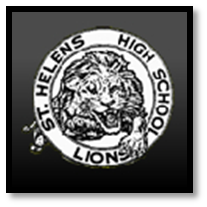 Candlestick ProjectName:									Period:		Date:		Outcome: Student will create two scroll saw projectsTheory:
	The idea is to become proficient with the Scroll Saw, not to merely cut material to accomplish a project.  Go slow, do it right, be safe.Steps:Watch 1st Candlestick video under the projects page on Maucks.com.Decide on a candlestick design.Use the project samples or make your own candlestick blank using the Bandsaw to cut it out.Check in with the instructor on finding a piece of wood for the project and your design.
[            	     ] Teacher’s signatureDraw a straight line between corners on the ends of your workpiece.Tilt the Bandsaw table to 45deg and cut 1” of the corners off lengthwise.Watch the remaining videos #2-#7Have the instructor help you mount your workpiece on the lathe.Instructor safety check off.
[            	     ] Teacher’s signatureGo to work.Use sandpaper for a final sanding.Place cardboard behind your project and spray or wipe your project using the instructor’s provided finish.Use the cut-off tool to cut down to a ¼” thickness.Turn the machine off and either cut or snap your candlestick out.When finished, use the drill press and the instructor’s help to drill in the candlestick hole.Use the spray to finish any last remaining unfinished parts.Write you name on the bottom of the candlestick and turn in for grading.Grading:Grading is based off of student’s ability to follow the instructions completely.